CH Hungry Senaka Du Bois Des Ternes Linebreeding  No common ancestry was found in 5 generations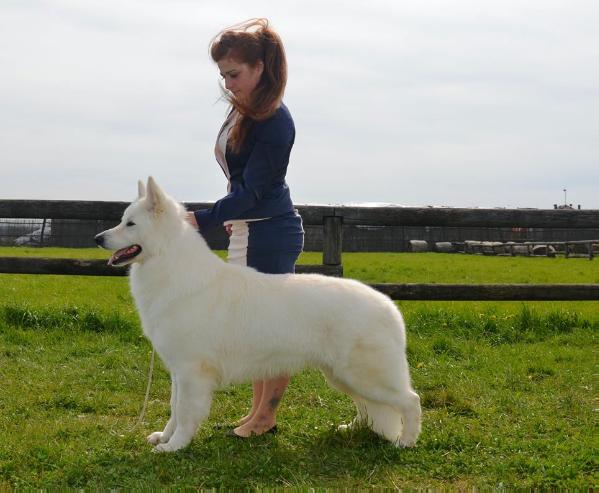 PedigreeMCH Echo du bois des ternes TAN 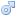 

HD-hdA
Sire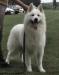 NORDJW05 FINW06 & CH Snamerto Staomner LTE+142 2004
FIN 17239/05
HD-FCI: B 1/2
Sire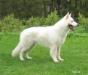 Bridgeview White Tiger 
1999
KC Z3285201Z03 Wh
HD-HIP SCORE 24/12=36
Sire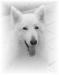 MCH Echo du bois des ternes TAN 

HD-hdA
SireNORDJW05 FINW06 & CH Snamerto Staomner LTE+142 2004
FIN 17239/05
HD-FCI: B 1/2
SireNorsetom Ronomets 
KC Z3097609Z03
HD-
Dam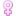 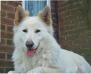 MCH Echo du bois des ternes TAN 

HD-hdA
SireDakota Van Hiemrod 2004
LOF 1 B.BL.S.1706/2
HD-FCI: A 1/2
Dam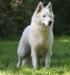 BH,SCHH3
BOB FRANKF03,VA Domingo vom Sutumer Grund (BVWS 1517) BH,SCHH3 1994
VDH 03/148R0048
HD-FCI: B ½
Sire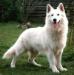 MCH Echo du bois des ternes TAN 

HD-hdA
SireDakota Van Hiemrod 2004
LOF 1 B.BL.S.1706/2
HD-FCI: A 1/2
DamUmayka van Hiemrod 
1999
NHSB VR 17616
HD-
Dam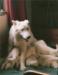 First-Ice Du Bois Des Ternes 

HD-
Dam
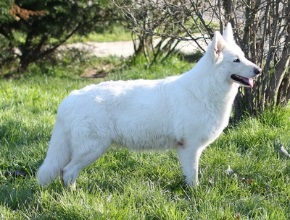 UKC CH Surefire Aragorn of Dunedain 2008
AKC DN20700201 White
HD-OFA Prelim Good Hips/Normal elbows
Sire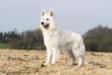 UKC CH POINTED Bahr-S Surefire What's Up Doc 
2004
AKC DN06120306
HD-OFA: Good GS-75512G34M-PI
Sire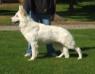 First-Ice Du Bois Des Ternes 

HD-
Dam
UKC CH Surefire Aragorn of Dunedain 2008
AKC DN20700201 White
HD-OFA Prelim Good Hips/Normal elbows
SireSureFire Seminole Wind 
2000
AKC DL82011011
HD-
DamFirst-Ice Du Bois Des Ternes 

HD-
Dam
DEMON-SUNSHINE DU BOIS DES TERNES 

HD-
Dam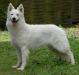 CH JR DU LUXEMBURG Apache of White Energy 
2004
LOF 1613/186
HD-FCI: A 1/2
Sire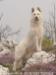 First-Ice Du Bois Des Ternes 

HD-
Dam
DEMON-SUNSHINE DU BOIS DES TERNES 

HD-
DamAloona Mystic Du Bois Des Ternes TAN 
HD-FCI: A 1 / 2
Dam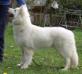 